MY SCHOOL TRIP TO PAVIAFriday 10th February 2023, we went to Pavia. The first thing we saw was a museum of Electrical Technology. There, we saw different things and the person that was there let us play a game: we had to complete a riddle that was in a coded language. Then we saw another museum of science and natural history with a 3d visors called Kosmos. Then we went to a park to eat and play after lunch. After we went to a bakery shop, and we ate a snack and went to the bathroom. On the bus we played stupid but funny games and sometimes, I laughed so much!                                              							                                                                                                       												Anna	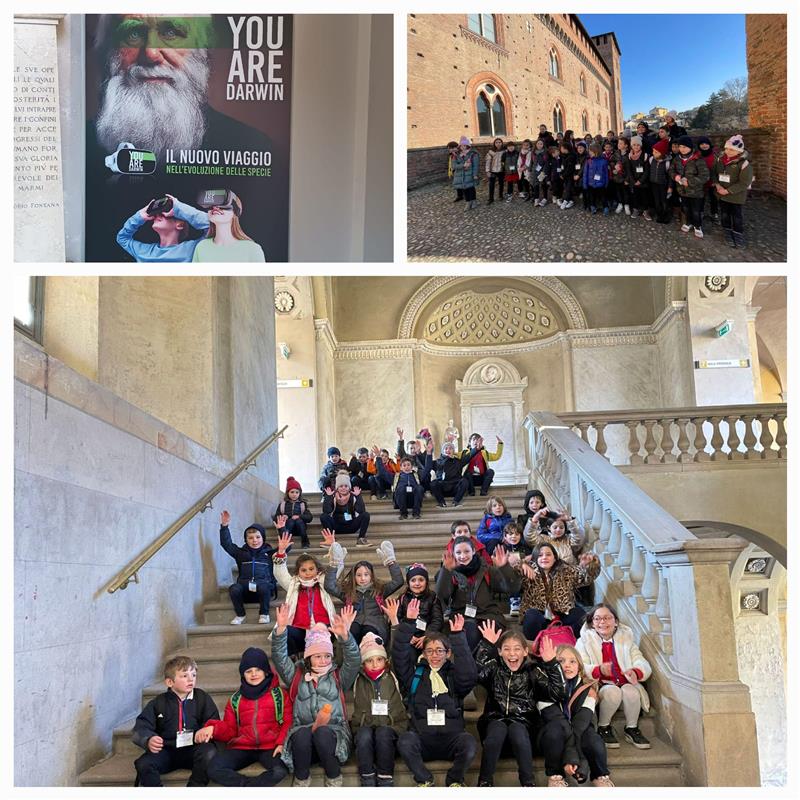 